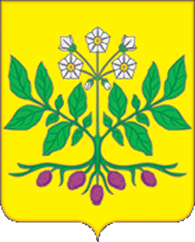 АДМИНИСТРАЦИЯ ДЖУМАЙЛОВСКОГО сельского поселенияКалининского района ПОСТАНОВЛЕНИЕхутор ДжумайловкаО назначении публичных слушаний по проекту Правил благоустройства территорииДжумайловского сельского поселения Калининского района В соответствии с Федеральным законом от 06 октября . № 131-ФЗ «Об общих принципах организации местного самоуправления в Российской Федерации», Уставом Джумайловского сельского поселения Калининского района, п о с т а н о в л я ю:1. Обнародовать проект решения Совета Джумайловского сельского поселения Калининского района «Об утверждении Правил благоустройства территории Джумайловского сельского поселения Калининского района» и назначить публичные слушания на 17 августа 2022 года.2. Создать оргкомитет по проведению публичных слушаний по теме: «Рассмотрение проекта решения Совета Джумайловского сельского поселения Калининского района «Об утверждении Правил благоустройства территории Джумайловского сельского поселения Калининского района» (прилагается). 3. Обнародовать настоящее постановление в установленном порядке и разместить на официальном сайте Джумайловского сельского поселения Калининского района в информационно-телекоммуникационной сети «Интернет».4. Контроль за выполнением настоящего постановления оставляю за собой.5. Настоящее постановление вступает в силу со дня его подписания.Глава Джумайловского сельского поселенияКалининского района                                                                        О.И. ГорбаньПриложениеУТВЕРЖДЕНпостановлением администрацииДжумайловского сельского поселенияКалининского района от 08.07.2022  № 65СОСТАВоргкомитета по проведению публичных слушаний по теме: «Рассмотрение проекта решения Совета Джумайловского сельского поселения Калининского района «Об утверждении Правил благоустройства территории Джумайловского сельского поселения Калининского района»Глава Джумайловского сельского поселенияКалининского района                                                                          О.И. Горбаньот08.07.2022№65БабиеваЕленаВасильевна-начальник общего отдела администрации Джумайловского сельского поселения Калининского районаДобровольскийАлександрАнатольевичПьянковаТатьянаИвановна--начальник финансового отдела администрации Джумайловского сельского поселения Калининского районапредседатель постоянной депутатской комиссии по бюджету, экономике, налогам и распоряжению муниципальной собственностью, вопросам землепользования и благоустройству Совета Джумайловского сельского поселения Калининского района